Časová pásma24 časových pásem (šířka 15°)Světový čas – okolo 0° poledníku (na západ -1 hod., na východ +1 hod.)ČR – středoevropský časDatová hraniceProbíhá okolo 180° poledníku, stanoven dohodouPři překročení z východu na západ + 1 den,  ze západu na východ -1 den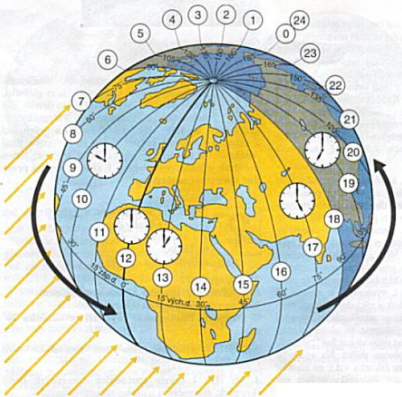 